Sugaccio di Gallo al Tartufo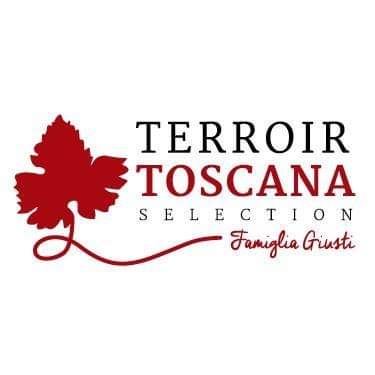 Da questo nobile e regale animale allevato secondo le tecniche delle antiche tradizioni esclusivamente all’aperto con alimentazione BIOLOGICA nascono particolari prodotti ottenuti dalla sapiente lavorazione delle sue carni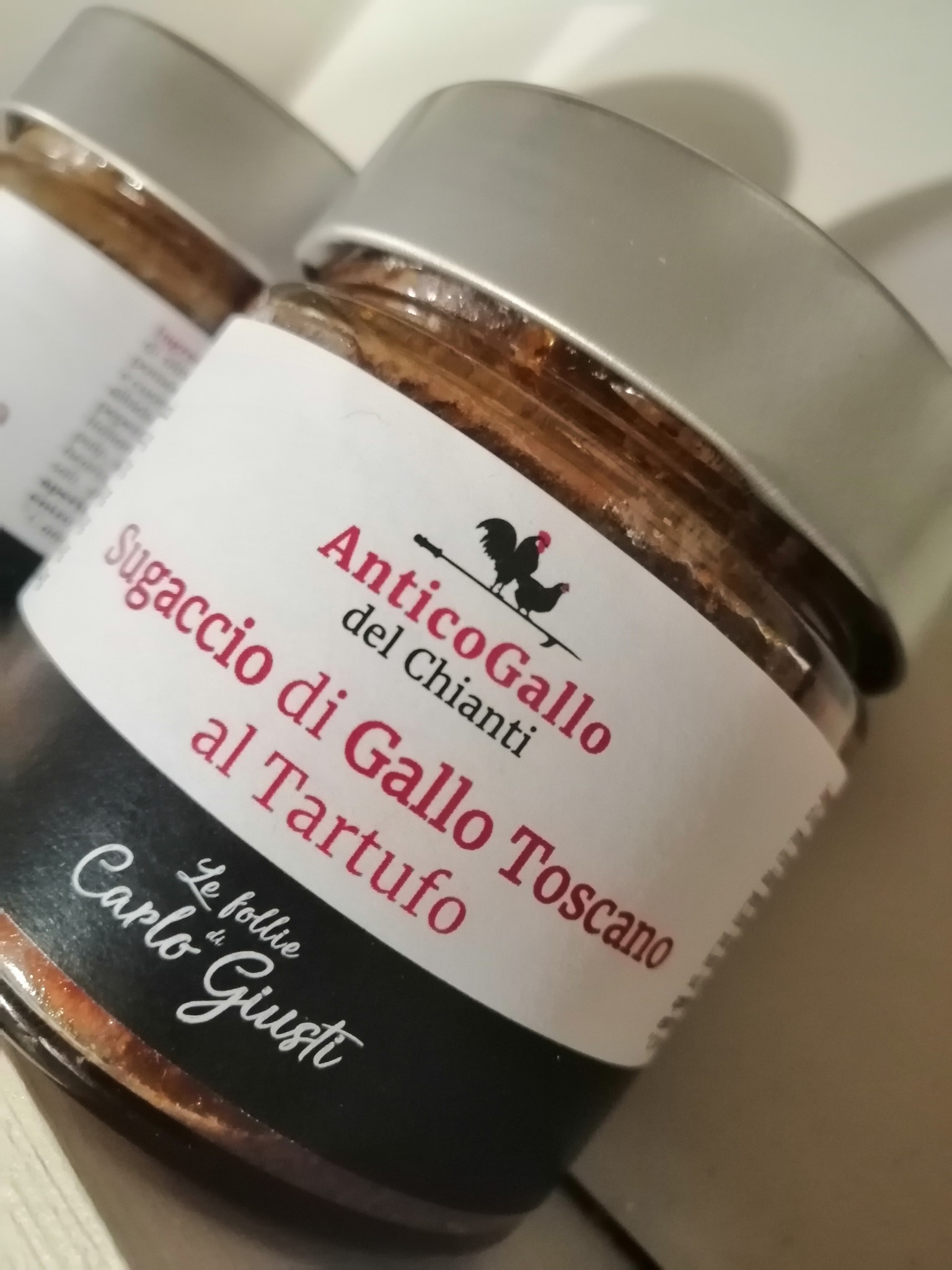 